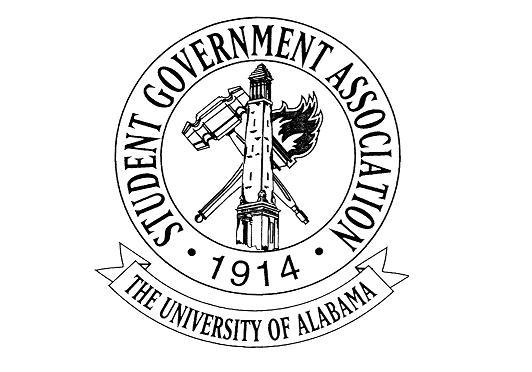 The University of Alabama22nd Student Senate 2017-2018Agenda for April 12, 2017Special SessionCall to Order and Roll CallRecitation of the SGA Mission statement and the Capstone Creed by Harrison Adams and Key LamberthAnnouncements: Introduction of each senator Nomination of Colin Bennett as ParliamentarianBreak into Committees - Elect Committee ChairNew BusinessB-01 A BILL CODIFYING STUDENT ORGANIZATIONAL SEATING GUIDELINES Baily Martin and Harrison AdamsAdjournBILL B-01-17The University of Alabama22nd Student Senate 2017-2018A Bill Codifying Student Organizational Seating GuidelinesAuthor: Senator Baily Martin, Senator Harrison AdamsSponsors: Senator Eric Silver, Senator Sarah Morrow, Senator Morgan Williams, Senator Hazen Hoagland, Senator Finn VejeSection 1. FindingsA.   The Board of Governors needs to be established in the spring preceding the football season over which they preside in order to be most effective and have a reasonable amount of time to score the presentationsB.	While neither GPA nor Presentation should count for the majority of an organization’s score, there should be room for adding components such as football attendance loyalty when the appropriate technologies are developedC.	The requirement of organizations to provide packets to supplement their presentations will help the Board of Governors make the fairest and most informed decisions in the appeals process.D.   Having a formalized and standard appeals process will bolster the clarity, transparency, and fairness of Student Organization Seating allocation.E.	Student Organization Seating needs to be codified by the Senate in order for it to be fair and subject to appropriate change in future years. With the advances in technology to see when an individual enters and leaves the stadium, opportunities for determining Student Organization Seating could arise.Section 2. LegislationLet it be enacted by the Senate that the Code of Laws will be changed to now have 14 individual titles with the addition of “Title XIV – Student Organizational Seating”Chapter 1400 Student Organization Seating CouncilChapter 1400.1The Student Organization Seating process and all of the committees pertaining to Student Organization Seating shall be divisions of the Cabinet of the Vice President of Student Affairs of the Student Government Association.Chapter 1400.2 A position under the Vice President of Student Affairs named the Director of Athletics shall be established.Chapter 1400.3 Adhering to the guidelines in this document, a committee consisting of the Vice President of Student Affairs, SGA Advisor, Chief of Staff, Deputy Chief of Staff, and Director of Athletics shall meet to make practical, logistic, and specific decisions regarding the implementation of Student Organization SeatingChapter 1400.3.1 This committee shall be referred to as the Student Organization Seating Council and will meet primarily at the beginning of the SOS process in order to direct its implementation.Chapter 1400.3.2 This committee will select the Board of Governors.Chapter 1401 Board of GovernorsChapter 1401.1 The Student Organization Seating Board, hereafter referred to as the “Board of Governors” or “BOG,” shall oversee the selection of student organizations to participate in SOS.Chapter 1401.2 The BOG shall be a division of the Cabinet of the Vice President for Student Affairs.Chapter 1401.3 The Board of Governors shall consist of nine (9) voting members and one (1) non-voting judicial member.                   	                    	                                            	Chapter 1401.3.1 The actively sitting nine (9) voting members shall be selected through a blinded application process. An emphasis must be placed on adequate representation of the student population                                               i. 	The applications for the BOG shall be blinded by separating each candidate’s subjective question answers from his or her activities list                                             ii. 	Four (4) non-active alternate BOG members shall be selected in order to fill any vacancies that may arise.                                              iii. 	Any one of the four (4) alternates may serve as a temporary and/or permanent replacement to one of the active sitting BOG member in case of a recusal, conflict of interest, or any such matter that results in a vacancy.1.     In this case, the non-active alternate member shall become active and be eligible to vote.Chapter 1401.3.2 The non-voting judicial member shall be appointed by the Chief Justice.Chapter 1401.4 Applications shall be open to the student body in December or January and remain open for no less than 15 class days. The Board of Governors must be selected in the spring semester.Chapter 1401.5 The Board of Governors shall preside over the SOS process, overseeing presentations, and assigning scores.Chapter 1402 Allocating SeatingChapter 1402.1 GPA shall count for no more than 50% of an overall score and presentation shall count for no more than 50% of an overall score, and every year both GPA and presentation must be factors determining an organization’s SOS allocation.Chapter 1402.2 To calculate organization GPA, organizations shall submit a list of names and corresponding CWIDs, which will be converted using a GPA conversion scale to be out of 100.Chapter 1402.2.1 This list need not include all members of the organization. Rather, the number of seats for which an organization is eligible shall be equal to the number of members submitted multiplied by 1.5.                                               i.         For instance, if an organization wishes to apply for seventy – five (75) seats, they must submit a list of fifty (50) members. The GPAs of those fifty (50) members shall be averaged together to create the organization GPA. The maximum number of names an organization can submit is 120.Chapter 1402.2.2 An individual’s GPA will be determined by their most recent spring GPA.Chapter 1402.2.3 Organizations may submit the GPAs of seniors, as the information pertaining to seniors’ accomplishments may be shared in the presentation portion of the score.                                             ii.         The accolades an organization shares in its presentation and packet shall only be of its members who are enrolled at The University of Alabama in spring semester preceding the football season to which the application applies.Chapter 1402.3 Part of the grading formula shall consist of a presentation to the Board of Governors highlighting other relevant factors and an organization’s professionalism 30% of the overall score will be based on a presentation before the Board of Governors that will take place at least one week before the first home football gameChapter 1402.3.1 30% of the overall score will be based on a presentation before the Board of Governors that will take place at least one week prior to the first home football game.                                            iii.         The Board of Governors and the Vice President of Student Affairs will be tasked with creating the rubric and guidelines for the formal presentation1.     The rubric should focus on the professionalism, delivery, and effort of an organization’s presentation2.     The rubric for the presentations will be scored out of 60, and the average score out of 60 of the BOG will be factored into the total score out of 200                                            iv.         Organizations need not but are not forbade from speaking about the attributes they list in their packets                                             v.         Organizations should focus on pitching their organization and convincing the BOG as to why they are deserving of a section1.     The Board of Governors and the Vice President of Student Affairs will be tasked with creating the rubric for the formal presentationa.     The rubric should focus on the professionalism, delivery, and effort of the organization’s presentation2.     Organizations need not but are not forbade from speaking about the attributes they list in their packets3.     Organizations should focus on pitching their organization and convincing the Board of Governors as to why they are deserving of a sectiona.     Each member of the BOG shall produce his or her own score for each organization. The individual scores shall be averaged together to produce the presentation score, which will be added to the organization GPA score.                                            vi.         The highest and lowest of the nine presentation scores can be thrown out when making the rankingsb.     Individuals from multiple organizations may only appear to present for one organizationChapter 1402.4 Part of the grading formula shall consist of a packet that the organizations will submit to the BOG to score that must include but is not limited to details of the organization’s leadership, education, diversity, and community service/philanthropyChapter 1402.4.1 The score an organization receives on its packet will comprise 20% of its overall scoreChapter 1402.4.2 The BOG will be tasked with creating the formatting guidelines and rubric for this in the spring and will review and score blinded packets in the summer                                          vii.         The rubric for the packets will be scored out of 40, and the average score out of 40 of the BOG will be factored into the total score out of 200Chapter 1402.4.3 Each member of the BOG shall produce his or her own score for each organization. The individual scores shall be averaged together to produce the presentation score, which will be added to the organization GPA score.                                         viii.         The highest and lowest of the nine presentation scores can be thrown out when making the rankingsChapter 1402.5 The total score, out of 200, for each organization shall be used to rank the organizations.Chapter 1402.5.1 The SGA Advisor and the Vice President of Student Affairs shall work with Gameday Partners to assign the organizations seats according to the scores provided, with highest scores being given the most preferable seating                                            ix.         The BOG and the VPSA will be responsible for determining which potential areas of the student section are more preferable than others. The BOG and the VPSA will rank these spots and present the ranked map to the interested organizations at their informational meetings                                             x.         The Vice President of Student Affairs and Chief of Staff must both sign this map in order for it to be published to the organizationsChapter 1402.5.2 Organizations will be awarded student organization seating based on the correlation of their ranking to the preference map determined by the BOGChapter 1402.5.3 The BOG shall strongly consider implementing a rotating block of Student Organization Seating that is for organizations who are not awarded season-long seating                                            xi.         This section of seating shall be where the Board of Governors puts the lowest ranking of desirability                                          xii.         The weekly recipients of this section shall be drawn through a lotteryChapter 1403 TimelineChapter 1403.1 To be eligible for student organization seating,Chapter 1403.1.2 Organizations must be SOURCE recognized and must attend one of at least two mandatory informational meetings in the spring semesterChapter 1403.1.3 Organizations must sign a SOS contract that is created by the Vice President of Student Affairs by the date given by the SOS committeeChapter 1403.1.4 Organizations must submit the CWIDs of the members whose GPAs they wish to be considered by the date given by the SOS committeeChapter 1403.2 The Board of Governors and alternates must be selected and informed of their selection in the month of February by the Student Organization Seating CouncilChapter 1403.3 The BOG and VPSA must conduct no fewer than two informational meetings for organization presidents or representatives after the BOG is selected and before any deadlines regarding contracts, CWID submissions, and presentationsChapter 1403.3.1 A representative’s attendance at one of these meetings is mandatory for an organization to be considered for Student Organization SeatingChapter 1403.4 Presentations must be conducted in enough time to allow for the final map, allotting time for an appeals process, to be released one week before the first home football game.Chapter 1404 AppealsChapter 1404.1 The Board of Governors will work with the SGA Judicial Board to hear and determine the appeals process.Chapter 1404.1.1 The Board of Governors, being shown organization GPAs in the appeals process, will submit a recommendation for each appeal case for the Judicial Board to consider.Chapter 1404.1.2 One member of the Board of Governors will sit in on the Judicial Board meetings regarding appeals as a non-voting member.Chapter 1405 Conduct ViolationsChapter 1405.1 Conduct violations shall take two forms: behavioral violations and failure to adequately fill seats. Both shall be outlined in the contract to be signed at the end of the Spring semester.Chapter 1405.2 Behavioral conduct violations shall also be subject to review by the Office of Student Conduct and other relevant offices, and any corresponding penalties will be applicable as those offices see fit. 